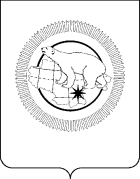 П Р И К А ЗВ соответствии с Распоряжением Правительства Чукотского автономного округа от 29 декабря 2017 года № 565-рп «Об утверждении Порядка разработки и внедрения системы оценки результативности и эффективности контрольно-надзорной деятельности, осуществляемой органами исполнительной власти Чукотского автономного округа»,ПРИКАЗЫВАЮ:1. Утвердить на 2019 год целевые (индикативные) показатели результативности и эффективности контрольно-надзорной деятельности Департамента социальной политики Чукотского автономного округа при осуществлении государственного контроля:1.1. за приемом на работу инвалидов в пределах установленной квоты с правом проведения проверок, выдачи обязательных для исполнения предписаний и составления протоколов согласно приложению 1 к настоящему приказу;1.2. за обеспечением государственных гарантий в области содействия занятости населения согласно приложению 2 к настоящему приказу;1.3. за регистрацией инвалидов в качестве безработных согласно приложению 3 к настоящему приказу;1.4. при осуществлении регионального государственного контроля (надзора) в сфере социального обслуживания согласно приложению 4 к настоящему приказу.2. Контроль за исполнением настоящего приказа оставляю за собой.Утвержденоприказом Департамента социальной политики Чукотского автономного округа от _______ года № 	Приложение 1Целевые (индикативные)
показатели результативности и эффективности контрольно-надзорной деятельностиДепартамента социальной политики Чукотского автономного округа при осуществлении государственного контроля за приемом на работу инвалидов в пределах установленной квоты с правом проведения проверок, выдачи обязательных для исполнения предписаний и составления протоколовУтвержденоприказом Департамента социальной политики Чукотского автономного округа от      №	Приложение 2Целевые (индикативные)
показатели результативности и эффективности контрольно-надзорной деятельностиДепартамента социальной политики Чукотского автономного округа при осуществлении государственного контроля за обеспечением государственных гарантий в области содействия занятости населенияУтвержденоПриказом Департамента социальной политики Чукотского автономного округаот № 	Приложение 3Целевые (индикативные)
показатели результативности и эффективности контрольно-надзорной деятельностиДепартамента социальной политики Чукотского автономного округа при осуществлении государственного контроля за регистрацией инвалидов в качестве безработныхУтвержденоПриказом Департамента социальной политики Чукотского автономного округаот № 	Приложение 4Целевые (индикативные)показатели результативности и эффективности контрольно-надзорной деятельности Департамента социальной политики Чукотского автономного округа при осуществлении регионального государственного контроля (надзора) в сфере социального обслуживанияДЕПАРТАМЕНТ  СОЦИАЛЬНОЙ  ПОЛИТИКИ  ЧУКОТСКОГО  АВТОНОМНОГО  ОКРУГАот 29 декабря 2018 года№2744г. АнадырьОб утверждении целевых (индикативных) показателей результативности и эффективности контрольно-надзорной деятельности Департамента социальной политики Чукотского автономного округа на 2019 годВставитьЭПномер (индекс) показателяНаименование показателяЕдиница измеренияЦелевой (индикативный) показатель по состоянию на 31.12.2019 годаПримечаниеВИндикативные показатели, характеризующие различные аспекты контрольно-надзорной деятельностиИндикативные показатели, характеризующие различные аспекты контрольно-надзорной деятельностиИндикативные показатели, характеризующие различные аспекты контрольно-надзорной деятельностиИндикативные показатели, характеризующие различные аспекты контрольно-надзорной деятельностиВ.2Индикативные показатели, характеризующие качество проводимых мероприятий в части их направленности на устранение максимального объема потенциального вреда (ущерба) охраняемым законом ценностямИндикативные показатели, характеризующие качество проводимых мероприятий в части их направленности на устранение максимального объема потенциального вреда (ущерба) охраняемым законом ценностямИндикативные показатели, характеризующие качество проводимых мероприятий в части их направленности на устранение максимального объема потенциального вреда (ущерба) охраняемым законом ценностямИндикативные показатели, характеризующие качество проводимых мероприятий в части их направленности на устранение максимального объема потенциального вреда (ущерба) охраняемым законом ценностямВ.2.1Количество проведенных проверокЕд.5Ежегодный план проведения плановых проверок юридических лиц, индивидуальных предпринимателей В.2.5.Доля субъектов, у которых были устранены нарушения, выявленные в ходе проверок%100Среднее значение показателей за предшествующие периоды (2016 – 2018 годы)В.3Индикативные показатели, характеризующие параметры проведенных мероприятийИндикативные показатели, характеризующие параметры проведенных мероприятийИндикативные показатели, характеризующие параметры проведенных мероприятийИндикативные показатели, характеризующие параметры проведенных мероприятийB.3.1ПроверкиПроверкиПроверкиПроверкиВ.3.1.1Общее количество проверокЕд.5Ежегодный план проведения плановых проверок юридических лиц, индивидуальных предпринимателей В.З.1.2Общее количество плановых проверокЕд.5Ежегодный план проведения плановых проверок юридических лиц, индивидуальных предпринимателей В.3.1.20Общее количество проверок, проведенных совместно с другими органамиЕд.3Ежегодный план проведения плановых проверок юридических лиц, индивидуальных предпринимателей В.3.6Производство по делам об административных правонарушенияхПроизводство по делам об административных правонарушенияхПроизводство по делам об административных правонарушенияхПроизводство по делам об административных правонарушенияхВ.3.6.1количество протоколов об административных правонарушенияхЕд.0Среднее значение показателей за предшествующие периоды (2016 – 2018 годы)В.3.8Мероприятия, направленные на профилактику нарушений обязательных требований, включая предостережения о недопустимости нарушения обязательных требованийМероприятия, направленные на профилактику нарушений обязательных требований, включая предостережения о недопустимости нарушения обязательных требованийМероприятия, направленные на профилактику нарушений обязательных требований, включая предостережения о недопустимости нарушения обязательных требованийМероприятия, направленные на профилактику нарушений обязательных требований, включая предостережения о недопустимости нарушения обязательных требованийВ.3.8.1количество проведенных профилактических мероприятий, в том числеЕд.3Среднее значение показателей за предшествующие периоды (2016 – 2018 годы)В.3.8.1.1количество материалов, размещенных в СМИЕд.1Среднее значение показателей за предшествующие периоды (2015 – 2017 годы)В.4Индикативные показатели, характеризующие объем задействованных трудовых, материальных и финансовых ресурсовИндикативные показатели, характеризующие объем задействованных трудовых, материальных и финансовых ресурсовИндикативные показатели, характеризующие объем задействованных трудовых, материальных и финансовых ресурсовИндикативные показатели, характеризующие объем задействованных трудовых, материальных и финансовых ресурсовВ.4.2Количество штатных единицЕд.3Количество штатных единиц, в должностные обязанности которых входит выполнение контрольно-надзорных функцийномер (индекс) показателяНаименование показателяЕдиница измеренияЦелевой (индикативный) показатель по состоянию на 31.12.2019 годаПримечаниеКлючевые показателиКлючевые показателиКлючевые показателиКлючевые показателиКлючевые показателиВИндикативные показатели, характеризующие различные аспекты контрольно-надзорной деятельностиИндикативные показатели, характеризующие различные аспекты контрольно-надзорной деятельностиИндикативные показатели, характеризующие различные аспекты контрольно-надзорной деятельностиИндикативные показатели, характеризующие различные аспекты контрольно-надзорной деятельностиВ.2Индикативные показатели, характеризующие качество проводимых мероприятий в части их направленности на устранение максимального объема потенциального вреда (ущерба) охраняемым законом ценностямИндикативные показатели, характеризующие качество проводимых мероприятий в части их направленности на устранение максимального объема потенциального вреда (ущерба) охраняемым законом ценностямИндикативные показатели, характеризующие качество проводимых мероприятий в части их направленности на устранение максимального объема потенциального вреда (ущерба) охраняемым законом ценностямИндикативные показатели, характеризующие качество проводимых мероприятий в части их направленности на устранение максимального объема потенциального вреда (ущерба) охраняемым законом ценностямВ.2.1Количество проведенных проверокЕд.0Ежегодный план проведения плановых проверок юридических лиц, индивидуальных предпринимателей В.2.5.Доля субъектов, у которых были устранены нарушения, выявленные в ходе проверок%100Среднее значение показателей за предшествующие периоды (2016 – 2018 годы)В.3Индикативные показатели, характеризующие параметры проведенных мероприятийИндикативные показатели, характеризующие параметры проведенных мероприятийИндикативные показатели, характеризующие параметры проведенных мероприятийИндикативные показатели, характеризующие параметры проведенных мероприятийB.3.1ПроверкиПроверкиПроверкиПроверкиВ.3.1.1Общее количество проверокЕд.0Ежегодный план проведения плановых проверок юридических лиц, индивидуальных предпринимателейВ.З.1.2Общее количество плановых проверокЕд.0Ежегодный план проведения плановых проверок юридических лиц, индивидуальных предпринимателей В.3.1.40Среднее число должностных лиц, задействованных в проведении одной проверкиЕд.2Среднее значение показателей за предшествующие периоды (2016 – 2018 годы)В.3.8Мероприятия, направленные на профилактику нарушений обязательных требований, включая предостережения о недопустимости нарушения обязательных требованийМероприятия, направленные на профилактику нарушений обязательных требований, включая предостережения о недопустимости нарушения обязательных требованийМероприятия, направленные на профилактику нарушений обязательных требований, включая предостережения о недопустимости нарушения обязательных требованийМероприятия, направленные на профилактику нарушений обязательных требований, включая предостережения о недопустимости нарушения обязательных требованийВ.3.8.1количество проведенных профилактических мероприятий, в том числеЕд.1Среднее значение показателей за предшествующие периоды (2016 – 2018 годы)В.3.8.1.2проведено семинаров, встреч, круглых столовЕд.1Среднее значение показателей за предшествующие периоды (2016 – 2018 годы)В.4Индикативные показатели, характеризующие объем задействованных трудовых, материальных и финансовых ресурсовИндикативные показатели, характеризующие объем задействованных трудовых, материальных и финансовых ресурсовИндикативные показатели, характеризующие объем задействованных трудовых, материальных и финансовых ресурсовИндикативные показатели, характеризующие объем задействованных трудовых, материальных и финансовых ресурсовВ.4.2Количество штатных единицЕд.3Количество штатных единиц, в должностные обязанности которых входит выполнение контрольно-надзорных функцийномер (индекс) показателяНаименование показателяЕдиница измеренияЦелевой (индикативный) показатель по состоянию на 31.12.2019 годаПримечаниеВИндикативные показатели, характеризующие различные аспекты контрольно-надзорной деятельностиИндикативные показатели, характеризующие различные аспекты контрольно-надзорной деятельностиИндикативные показатели, характеризующие различные аспекты контрольно-надзорной деятельностиИндикативные показатели, характеризующие различные аспекты контрольно-надзорной деятельностиВ.2Индикативные показатели, характеризующие качество проводимых мероприятий в части их направленности на устранение максимального объема потенциального вреда (ущерба) охраняемым законом ценностямИндикативные показатели, характеризующие качество проводимых мероприятий в части их направленности на устранение максимального объема потенциального вреда (ущерба) охраняемым законом ценностямИндикативные показатели, характеризующие качество проводимых мероприятий в части их направленности на устранение максимального объема потенциального вреда (ущерба) охраняемым законом ценностямИндикативные показатели, характеризующие качество проводимых мероприятий в части их направленности на устранение максимального объема потенциального вреда (ущерба) охраняемым законом ценностямВ.2.1Количество проведенных проверокЕд.0Ежегодный план проведения плановых проверок юридических лиц, индивидуальных предпринимателей В.2.3Доля субъектов, допустивших нарушения обязательных требований в области содействия занятости населения в части регистрации инвалидов в качестве безработных%0Среднее значение показателей за предшествующие периоды (2016 – 2018 годы)В.3Индикативные показатели, характеризующие параметры проведенных мероприятийИндикативные показатели, характеризующие параметры проведенных мероприятийИндикативные показатели, характеризующие параметры проведенных мероприятийИндикативные показатели, характеризующие параметры проведенных мероприятийB.3.1ПроверкиПроверкиПроверкиПроверкиВ.3.1.1Общее количество проверокЕд.0Ежегодный план проведения плановых проверок юридических лиц, индивидуальных предпринимателей В.З.1.2Общее количество плановых проверокЕд.0Ежегодный план проведения плановых проверок юридических лиц, индивидуальных предпринимателей В.3.1.30доля выявленных при проведении проверок правонарушений, связанных с неисполнением предписаний%0Среднее значение показателей за предшествующие периоды (2016 – 2018 годы)В.3.1.40Среднее число должностных лиц, задействованных в проведении одной проверки, в том числе:Ед.2Среднее значение показателей за предшествующие периоды (2016 – 2018 годы)В.3.8Мероприятия, направленные на профилактику нарушений обязательных требований, включая предостережения о недопустимости нарушения обязательных требованийМероприятия, направленные на профилактику нарушений обязательных требований, включая предостережения о недопустимости нарушения обязательных требованийМероприятия, направленные на профилактику нарушений обязательных требований, включая предостережения о недопустимости нарушения обязательных требованийМероприятия, направленные на профилактику нарушений обязательных требований, включая предостережения о недопустимости нарушения обязательных требованийВ.3.8.1Количество проведенных профилактических мероприятийЕд.2Среднее значение показателей за предшествующие периоды (2016 – 2018 годы)В.4Индикативные показатели, характеризующие объем задействованных трудовых, материальных и финансовых ресурсовИндикативные показатели, характеризующие объем задействованных трудовых, материальных и финансовых ресурсовИндикативные показатели, характеризующие объем задействованных трудовых, материальных и финансовых ресурсовИндикативные показатели, характеризующие объем задействованных трудовых, материальных и финансовых ресурсовВ.4.2Количество штатных единицЕд.3Количество штатных единиц, в должностные обязанности которых входит выполнение контрольно-надзорных функцийномер (индекс) показателяНаименование показателяЕдиница измеренияЦелевой (индикативный) показатель по состоянию на 31.12.2018ПримечаниеВ.3.8Мероприятия, направленные на профилактику нарушений обязательных требований, включая предостережения о недопустимости нарушения обязательных требованийМероприятия, направленные на профилактику нарушений обязательных требований, включая предостережения о недопустимости нарушения обязательных требованийМероприятия, направленные на профилактику нарушений обязательных требований, включая предостережения о недопустимости нарушения обязательных требованийМероприятия, направленные на профилактику нарушений обязательных требований, включая предостережения о недопустимости нарушения обязательных требованийВ.3.8.1Количество проведенных профилактических мероприятий, в том числе:Ед.7Среднее значение показателей за предшествующие периоды (2016 – 2018 годы)В.3.8.1.2Размещение на официальном портале Чукотского автономного округа в информационно-телекоммуникационной сети «Интернет» на странице Департамента социальной политики Чукотского автономного округа в разделе Управление социальной поддержки населения в подразделе «Государственный контроль и надзор в сфере социального обслуживания в Чукотском автономном округе» необходимых документовЕд.2Среднее значение показателей за предшествующие периоды (2016 – 2018 годы)В.3.8.1.3Информирование и консультирование поставщиков социальных услуг по вопросам соблюдения обязательных требований, в том числе посредством проведения разъяснительной в формате совещаний, семинаров, публикации сведений в средствах массовой информации и иными способамиЕд.3Среднее значение показателей за предшествующие периоды (2016 – 2018 годы)В.3.8.1.4Подготовка и распространение комментариев о содержании новых нормативных правовых актов, устанавливающих обязательные требования, внесенных изменениях в действующие акты, сроках и порядке вступления их в действие, а также рекомендаций о проведении необходимых организационных, технических мероприятий, направленных на внедрение и обеспечение соблюдения обязательных требований в сфере социального обслуживанияЕд.2Среднее значение показателей за предшествующие периоды (2016 – 2018 годы)В.4Индикативные показатели, характеризующие объем задействованных трудовых, материальных и финансовых ресурсовИндикативные показатели, характеризующие объем задействованных трудовых, материальных и финансовых ресурсовИндикативные показатели, характеризующие объем задействованных трудовых, материальных и финансовых ресурсовИндикативные показатели, характеризующие объем задействованных трудовых, материальных и финансовых ресурсовВ.4.2Количество штатных единицЕд.3Количество штатных единиц, в должностные обязанности которых входит выполнение контрольно-надзорных функций, участвующих в реализации мероприятий по профилактике нарушений обязательных требований